ПАМ’ЯТКАЯк  допомогти  людині                                                      при  отруєнні  аміаком?Аміак (NH3) – безбарвний газ із характерним різким запахом та їдким смаком. Він майже у два рази легший від повітря. Особливу небезпеку становить для очей. Ознаки гострого отруєння  аміаком сильний кашель з ознаками задухи;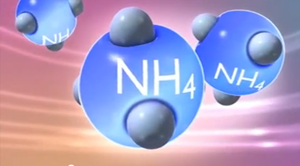 осиплість голосу; першіння та біль у горлі;                                                      підвищена салівація (слиновиділення);нежить;ураження очей: різь та сльозотеча;порушення частоти пульсу;почервоніння шкіри (гіперемія);подразнення слизових оболонок та шкірного покриву;головний біль;диспепсичні розлади (біль у животі, нудота, блювання, печія);виникнення почуття тиску в грудній клітці.Якщо отруєння  викликано висококонцентрованим розчином аміаку  у постраждалого спостерігаються:опік верхніх дихальних шляхів, внаслідок чого спостерігається розлад дихання і кровообігу, набряк легенів або пневмонія;при попаданні на шкіру - хімічний опік з утворенням надалі специфічних кірочок;при контакті з рідким аміаком виникає обмороження, можливі опіки з пухирями, виразки.        Як допомогти людині при отруєнні аміаком?    З метою попередження розвитку важких наслідків при отруєнні аміаком, перша допомога повинна бути надана негайно. Діяти необхідно в такій послідовності:викликати бригаду швидкої допомоги:— насамперед, постраждалого необхідно негайно винести на свіже повітря;           — промити ніс, порожнина носа і рота розчином лимонної кислоти слабкої концентрації;— скористатися  розчином Дикаїну для  очей, надіти сонцезахисні окуляри; при ураженні верхніх відділів травного тракту слід промити шлунок слабким сольовим розчином;— при пошкодженні шкіри і видимих слизових — ретельно промийте проточною водою і накладіть пов’язку.       При появі в приміщенні специфічного запаху необхідно захистити дихальні шляхи постраждалого. Просте закривання обличчя марлевою пов’язкою не буде ефективним, отже  її необхідно  зволожити.          При отруєнні аміаком необхідно чітко  розуміти, чим потрібно змочити пов’язку — в  цьому випадку  підійде 2% розчин лимонної або оцтової кислоти.          Вдихання парів через небулайзер (пристрій для інгаляцій) також може полегшити стан потерпілого.         УВАГА! Постраждалого внаслідок отруєння аміаком необхідно:— транспортувати у положенні лежачи;— забезпечити теплом та спокоєм,  зволоженим киснем (теплими водяними парами 10%-го розчину ментолу в хлороформі);— змити забруднення з тіла постраждалого та змінити одяг.    Можливі наслідки для людини при отруєнні аміаком  Слід враховувати, що  окрім  серйозних клінічних  ознак  можуть  виникати   і віддалені наслідки отруєння аміаком. 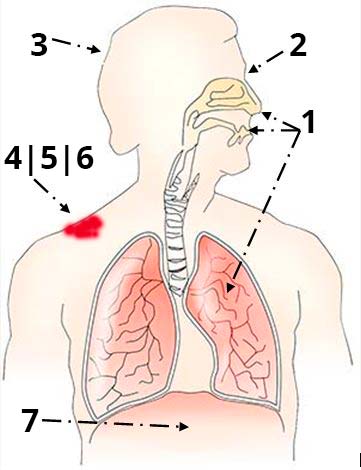 Серед таких віддалених наслідків часто зустрічаються:— порушення функціонування нервової системи;— тремор кінцівок, амнезія, тимчасове зниження інтелекту, дезорієнтація, тики, порушення рівноваги, зменшення чутливості а також запаморочення;— зниження слуху:  внаслідок ураження зовнішнього або середнього вуха можлива втрата слуху;— зниження пильності зору, адже  при ураженні очей парами аміаку знижується гострота зору іноді до повної сліпоти.—  розлад дихання, набряк легенів або пневмонія       УВАГА! Щоб уникнути подібних наслідків від отруєння аміаком,слід дотримуватися нескладних правил техніки безпеки. При роботі з такими небезпечними хімічними речовинами недбалість неприпустима!   Навчально-методичний центр ЦЗ та БЖД Вінницької області